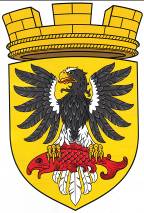 Р О С С И Й С К А Я   Ф Е Д Е Р А Ц И ЯКАМЧАТСКИЙ КРАЙП О С Т А Н О В Л Е Н И ЕАДМИНИСТРАЦИИ ЕЛИЗОВСКОГО ГОРОДСКОГО ПОСЕЛЕНИЯОт    06.  11.  2015                                                                                                     № 831 -п          г. ЕлизовоО внесении изменений в Постановление администрации Елизовского городского поселения от 03.08.2015 года № 532-п «О предварительном согласовании предоставления в собственность за плату земельного участка Кусееву К.М., об утверждении схемы расположения земельного участка на кадастровом плане территории, о присвоении адреса формируемому земельному участку» В соответствии со ст.ст. 8,36,37 Градостроительного кодекса Российской Федерации, ст.14 Федерального закона от 06.10.2003 № 131-ФЗ «Об общих принципах организации местного самоуправления в Российской Федерации», п.14 ч.2 ст.7 Федерального закона от 24.07.2007 № 221-ФЗ «О государственном кадастре недвижимости», Правилами землепользования и застройки Елизовского городского поселения, принятых Решением Собрания депутатов Елизовского городского поселения от 07.09.2011 № 126 (с изм. от 23.04.2013 № 466), на основании обращения ИП Власова Э.Н. ПОСТАНОВЛЯЮ:	1. Внести изменение в Постановление администрации Елизовского городского поселения от 03.08.2015 года № 532-п «О предварительном согласовании предоставления в собственность за плату земельного участка Кусееву К.М., об утверждении схемы расположения земельного участка на кадастровом плане территории, о присвоении адреса формируемому земельному участку».Пункт 2 Постановления изложить в следующей редакции: «Утвердить прилагаемую схему расположения земельного участка на кадастровом плане территории, формируемого из земель государственной собственности в кадастровом квартале 41:05:0101005:площадь земельного участка – 2000кв.м;территориальная зона - зона естественного ландшафта (ЕЛ);разрешенное использование – для эксплуатации жилого дома (существующие индивидуальные дома);категория земель – земли населенных пунктов.»2. Управлению делами администрации Елизовского городского поселения (Назаренко Т.С.) разместить настоящее постановление в информационно - телекоммуникационной сети «Интернет» на официальном сайте  администрации Елизовского городского поселения.3. Контроль за исполнением настоящего постановления возложить на руководителя Управления архитектуры и градостроительства Мороз О.Ю. ВрИО Главы администрации Елизовского городского поселения                                                Д.Б. Щипицын